Партнерская программа Livicom 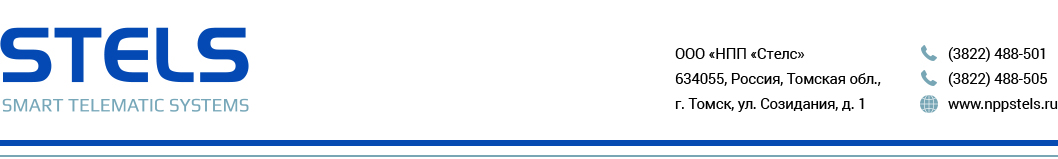 для охранных предприятийПриглашаем к партнерству охранные организации, желающие расширить свой бизнес за счет новых клиентов по охране жилья (домов, коттеджей, квартир) и желающие повысить качество сервиса по взаимодействию с клиентами.Преимущества для охранного предприятия:Не требуются инвестиции в объектовое оборудование. Клиент приобретает оборудование для охраны за счет собственных средств.  Возможность расширить базу частных клиентов, которая более «предана» по сравнению с корпоративными клиентами.Возможность повысить качество сервиса по взаимодействию с клиентами.Всегда актуальный список и контакты ответственных лиц за охрану.Дополнительный доход на дополнительных услугах пожарного и технологического мониторинга.Контакты охранного предприятия будут размещены в мобильном приложении Livicom и на www.livicom.ru. Авторизация охранной организации состоит из нескольких этапов:Подготовительный этапНаправить в НПП «Стелс» заявку на авторизацию (форма заявки в Приложении №1).Приобрести комплект Livicom, изучить функционал системы, пройти самоконтроль знаний на основе контрольных вопросов.Обновить ПО STEMAX. Если охранная организация применяет ПЦН иного производителя, то для интеграции с Livicom необходимо приобрести ПО STEMAX.Если охранная организация не имеет специалиста с действующим сертификатом обучения в НПП «Стелс», то организация бронирует место в предстоящем курсе обучения в Москве или в Томске. Обновить ПО STEMAX на версию 6.1.   Провести инструктаж наших специалистов продаж по вопросам подключения к охране клиентов на Livicom, адаптировать договор на услуги охраны.  Интеграция ПО STEMAX с облачным сервером LivicomНа основе технических параметров основного и резервного серверов НПП «Стелс» регистрирует охранную организацию на облачном сервере Livicom, выдает реквизиты для подключения к серверу Livicom. Охранная организация на основе выданных реквизитов осуществляет подключение к серверу Livicom.Охранная организация осуществляет пробное подключение тестового объекта Livicom к своему пульту.Приложение №1Форма заявки на партнерство по LivicomНА ФИРМЕННОМ БЛАНКЕ охранной организации	Просим авторизовать нашу организацию в качестве партнера по монтажу и предоставлению услуг пультовой охраны пользователям системы Livicom на территории ________________________.В свою очередь в рамках партнерства мы готовы:Приобрести комплект Livicom, изучить функционал системы, пройти самоконтроль знаний на основе контрольных вопросов.Обновить ПО STEMAX на версию 6.1.   Разместить на главной странице сайта информацию о партнерстве с Livicom.Провести инструктаж специалистов продаж по вопросам подключения к охране клиентов на Livicom, адаптировать форму договора на охрану.Принимать заявки и подключать на охрану клиентов Livicom. Так же осуществлять необходимый монтаж, аудиты объектов (в случае самоустановки), консультировать клиентов по вопросам настройки и эксплуатации системы.<  ФИО, подпись руководителя организации, печать >Исх. № ____ от "____" ____________ 20__ г.              ООО «НПП «Стелс»              в коммерческий отделИнформация о компанииИнформация о компанииЮридическое наименование организации ИННФИО руководителяФИО специалистов с действующим сертификатом обучения в НПП «Стелс». Если таковых специалистов нет, то когда планируете обучить?ФИО, тлф., e-mail администратора ПЦН, ответственного за интеграцию   Есть ли у вас хаб Livi Smart Hub?Информация для интеграции с сервером Livicom  Информация для интеграции с сервером Livicom  Корпоративный e-mail (для принятия заявок на подключение охраны, сообщений об ошибках в совместной работе систем).IP/DNS - адрес, порт для подключения объектовых устройств к основному серверуIP/DNS - адрес, порт для подключения объектовых устройств к резервному серверу (если есть)*Информация для публикации в мобильном приложении Livicom и на www.livicom.ruИнформация для публикации в мобильном приложении Livicom и на www.livicom.ruПубличное наименование организации  Перечень городов, в которых организация предоставляет охранные услуги  Контактный тлф. диспетчерской (с кодом города)Сайт организации  